DELO NA DALJAVOPozdravljen/Pozdravljena.Za nami je ustno ocenjevanje znanja. Menim, da ste se dobro odrezali. Če bi kdo oceno želel izboljšati me naj kontaktira na elektronski naslov: lidija.smej@os-velikapolana.si Pred počitnicami smo spoznavali krožnico in krog. Ponovi s pomočjo zvezka.Reši nalogo: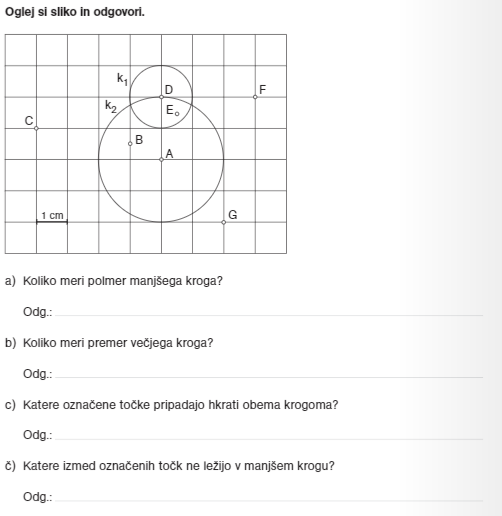 V zvezek zapiši naslov: KROŽNICA IN PREMICA.Danes boš spoznal: 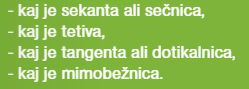 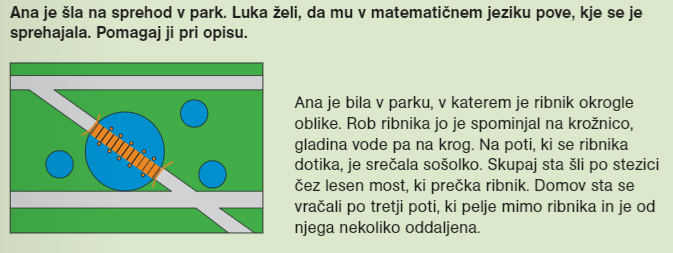 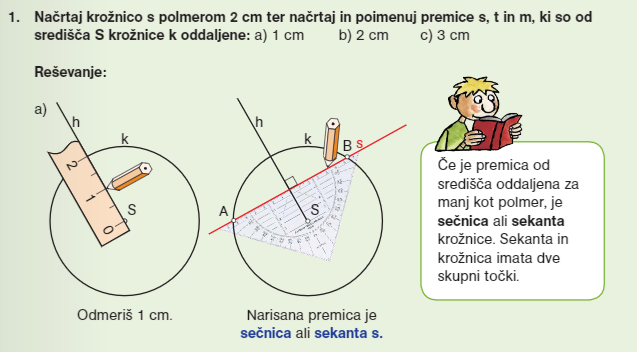 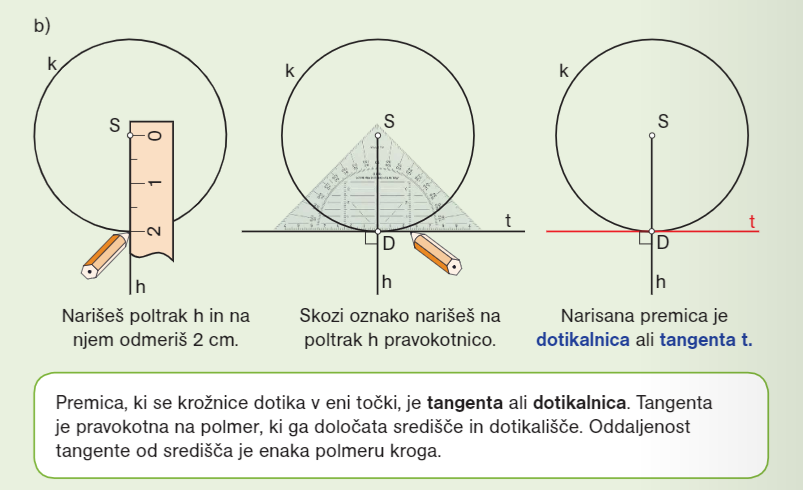 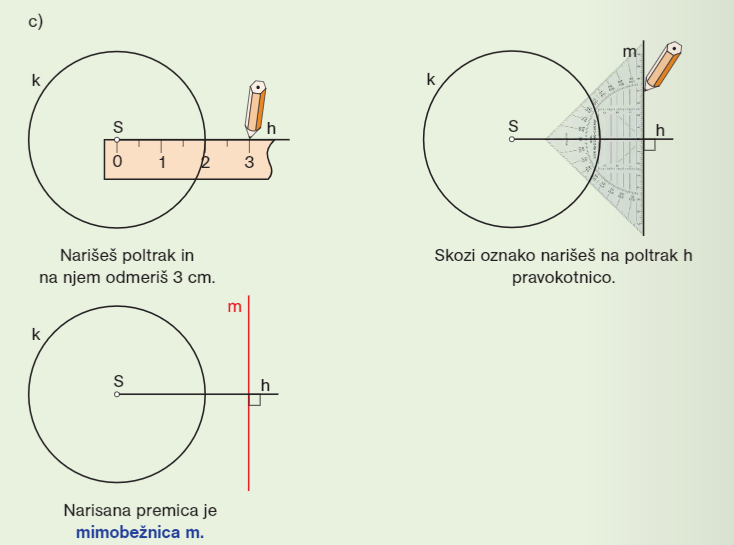 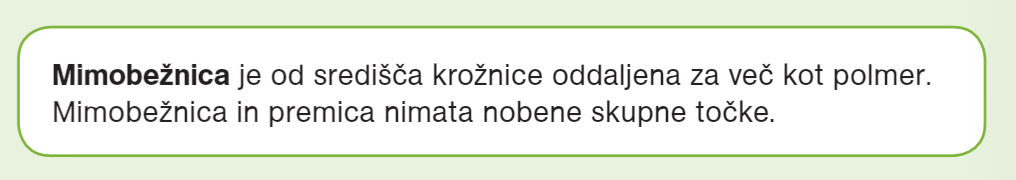 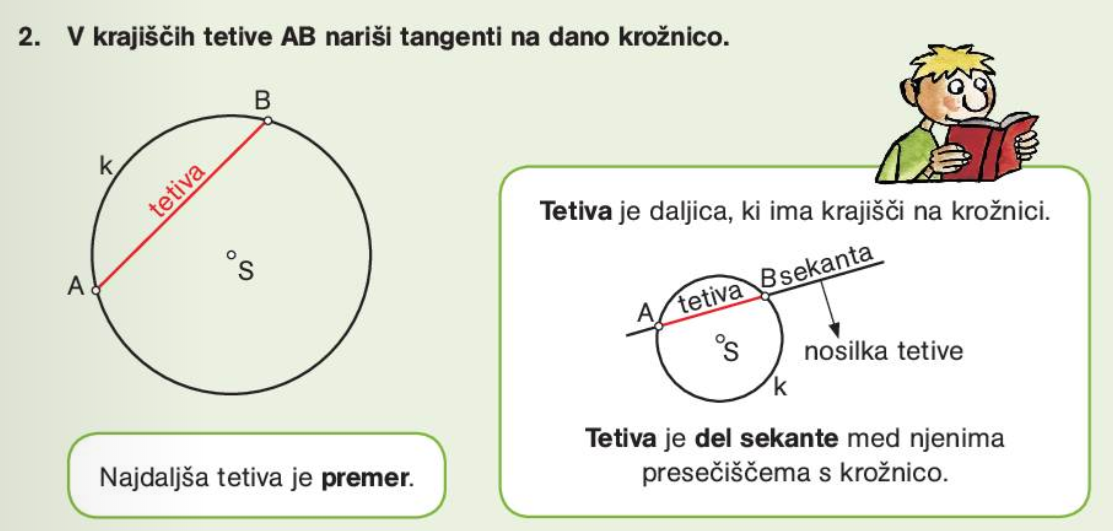 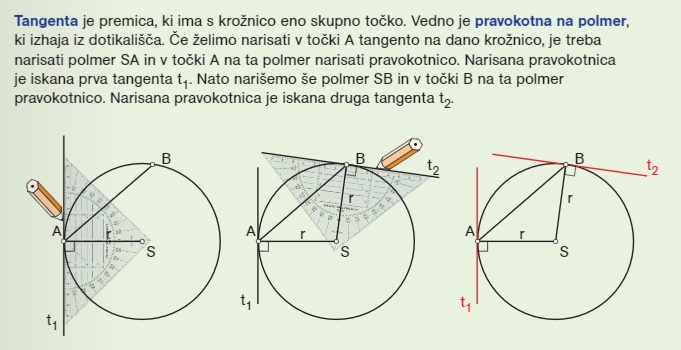 Reši nalogo in mi jo pošlji v pregled.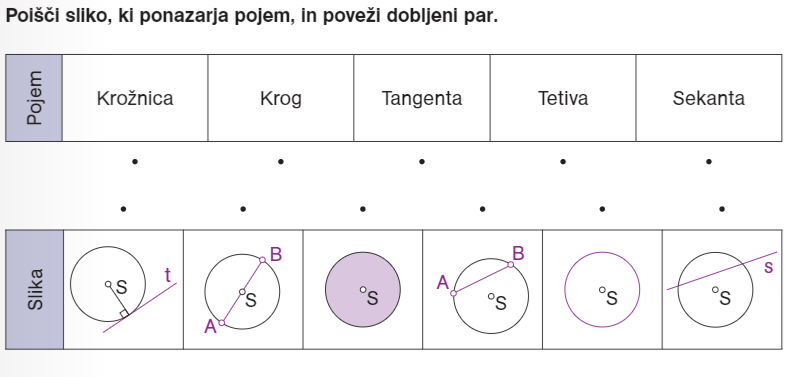 